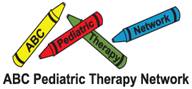 “Creating the best life for all children”  Beavercreek  ○  Miamisburg  ○  Red Bank Road  ○  West Chester  ○  Western Hills abcpediatrictherapy.comParent Questionnaire for OT Feeding EvaluationsPlease return a printed copy or return by emailChild’s Name:   Date of Birth:   Respondent and relationship to child:   Child’s weight:   Percentile rank for weight:   Who does the child reside with?   Background History:Vision:Have they been screened in the last year?   Yes   NoDate of last screening:   Wears glasses:   Yes   NoVision concerns:   Name of vision clinic or doctor:   Hearing:Have they been screened in the last year?   Yes   NoDate of last screening:   Do they have PE (Eustachian) tubes?   Yes   NoWere there deficits with their hearing test?   Yes   NoIf they do have deficits please describe them:   Please list any diagnosis your child may have:   Please list the hospitalizations/surgeries:   List your child’s current medications:   What are your primary concerns regarding your child’s feeding?   List any additional concerns not related to feeding?   Food allergies:   None   Yes, please list   Is the child on a special diet plan?   Yes      NoPreferred food list (foods your child finds pleasurable or easiest to eat:   Describe a typical day of eating look from a.m. to p.m.:   List foods they avoid, refuse or find difficult to eat:   Fluids they drink:Water   Milk   Juice   Supplemental Drink   Soda popHow do they get their fluids?Open Cup   Sippy Cup   Straw Cup   Straw in open cupDo they have a history of reflux?   Yes   NoDo they gag or cough during feedings?   Yes   NoDo they vomit during feedings?   Yes   NoIndicate where your child is fed:High Chair   Booster Chair   Standard Chair   Other:   Self-Care Skills:Feeding:What do they use independently when feeding, check all that apply?Fork   Spoon   Knife   CupDo they struggle with using utensils?   Yes   NoOral hygiene:Do they tolerate having their teeth/gums being cleaned or brushed?   Yes   NoDo they tolerate having their teeth brushed?   Yes   NoDo they need help with brushing their teeth?   Yes   NoToileting:Are they toilet trained?   Yes   NoDo they still have accidents?   Yes   NoDo they need help cleaning themselves after toileting?   Yes   NoDo they need help with clothing when toileting?   Yes   NoDressing:Can they take off their shirt?   Yes   NoCan they put on a shirt?   Yes   NoCan they put on pants?   Yes   NoCan they remove their pants?   Yes   NoCan they put on socks?   Yes   NoCan they remove their socks?   Yes   NoCan they button/unbutton a shirt?   Yes   NoCan they zip/unzip a jacket?   Yes   NoCan they tie shoes?   Yes   NoTransitions:Do they tolerate changes in routine?   Yes   NoIf no, describe their response to changes in routine:  Sleep:Do they fall asleep easily?   Yes   NoDo they stay asleep through the night?   Yes   NoDo they wake easily and seem rested?   Yes   NoMemory:Are there concerns with the child’s memory:   Yes      No